Bestellung bei GZ Telli +41(0)62 824 63 44oder info@gztelli.ch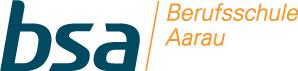                                                                                Wochenmenu MahlzeitendienstMontag17. Mai  Dienstag18. MaiMittwoch19. MaiDonnerstag20. MaiFreitag21. Mai